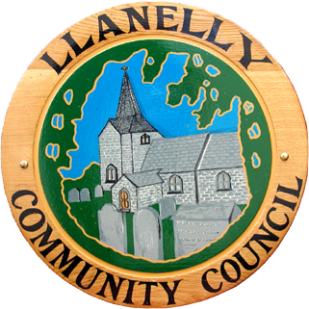 LLANELLY COMMUNITY COUNCIL POLICIESIn addition to those policies/procedures identified separately on this website, Llanelly Community Council holds policies on the following:Press and MediaBilingualTrainingHealth and SafetyData ProtectionEqual OpportunitiesDisciplinary and grievanceEnvironmentalSafeguardingCommunity StrategyVarious personnel policiesIf anyone wishes to see a copy of any of these please email the clerk on clerk@llanellycc.org.uk